Major Categories for the New NORC (Based on 1970 Census)Clerical WorkersLabor, Craftsmen, OperativesLabor (Included as subhead under Above Category)ManagersManagers & Proprietors, Self-employedManufacturingMilitaryProfessional – Technical Workers, and AdministrationSales WorkersService WorkersTransportation & Delivery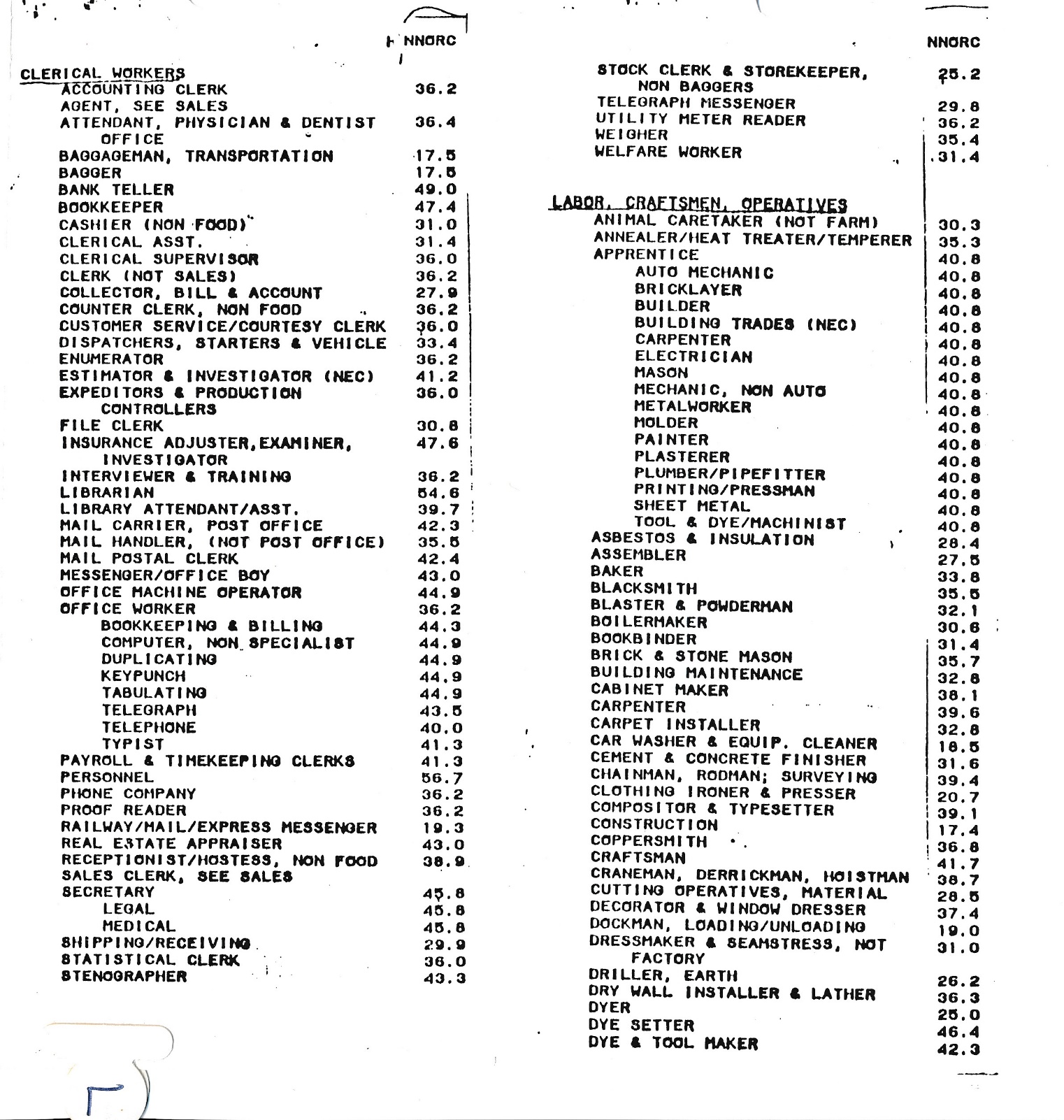 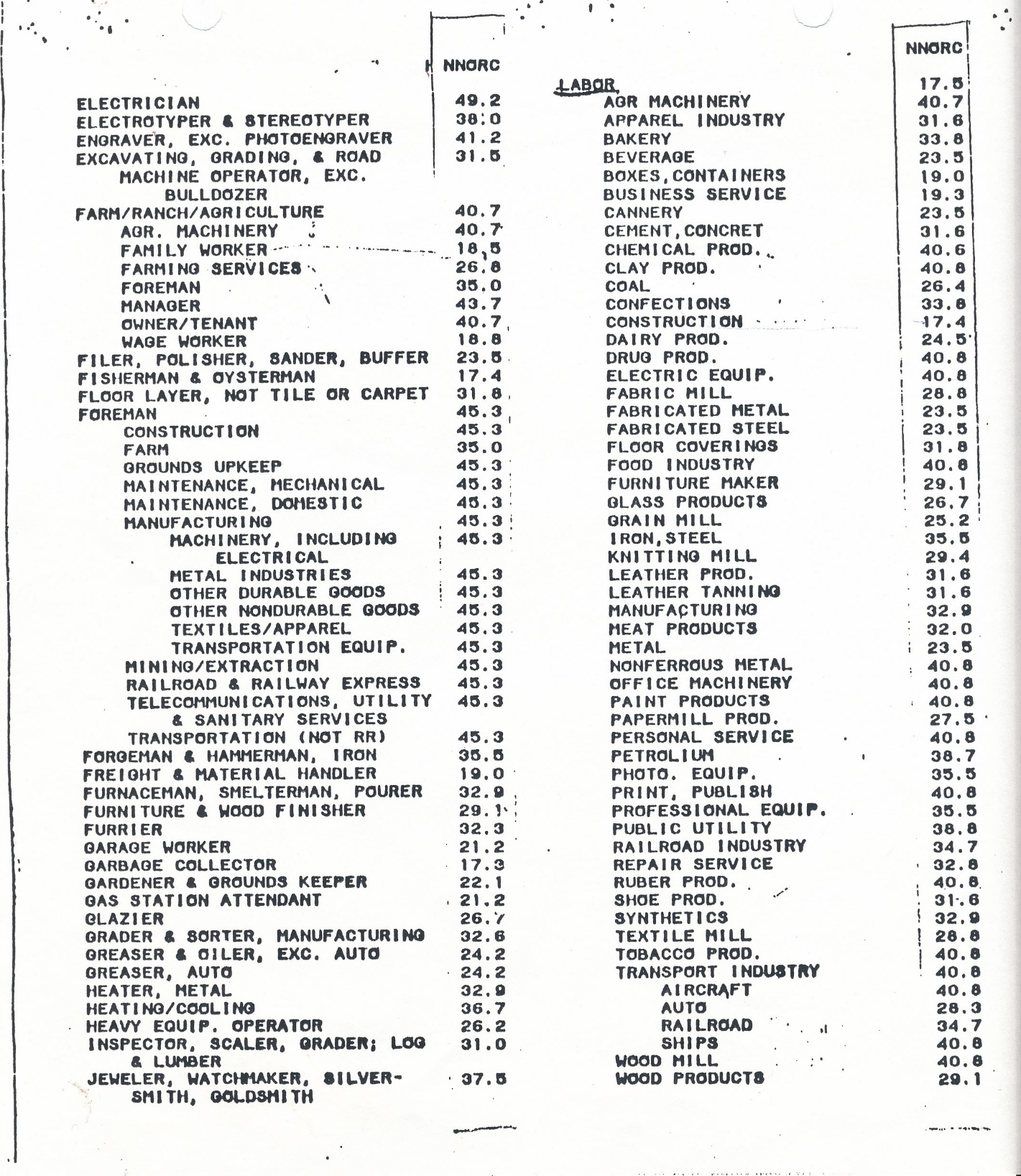 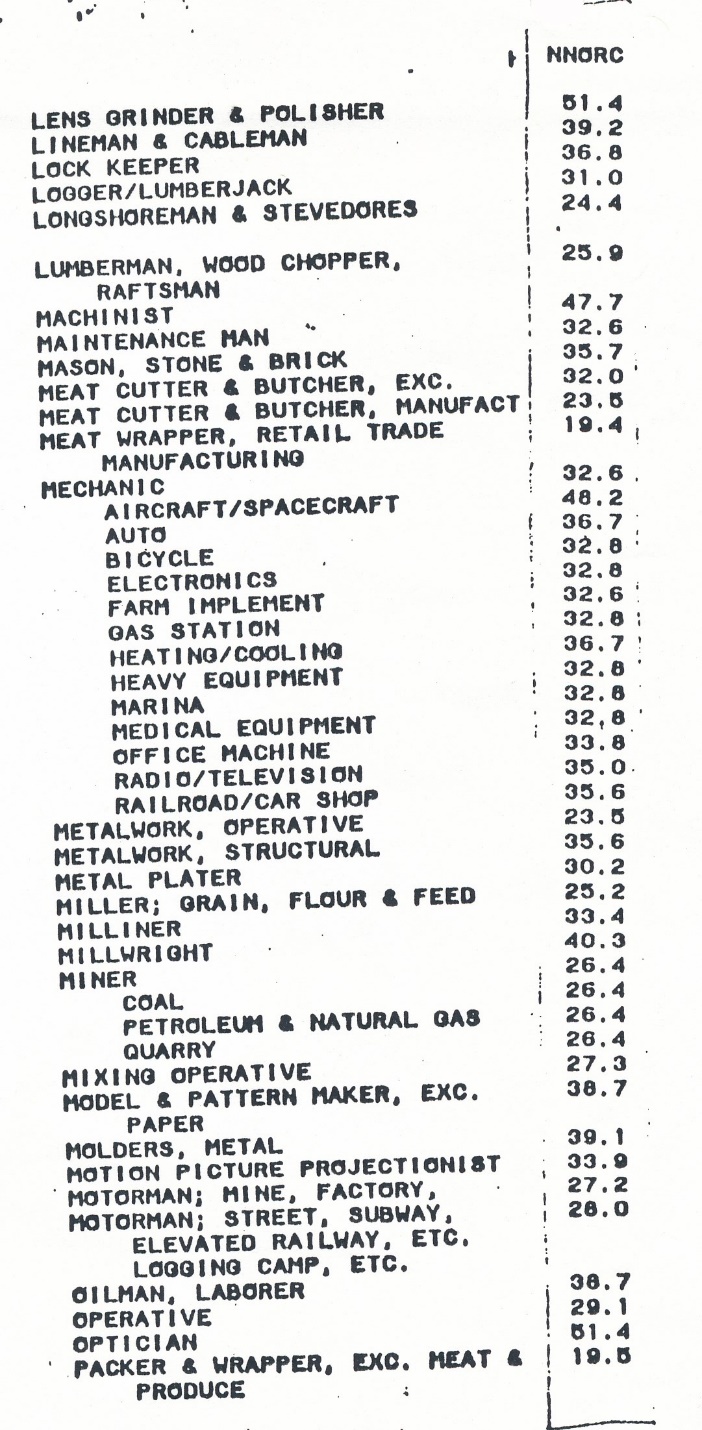 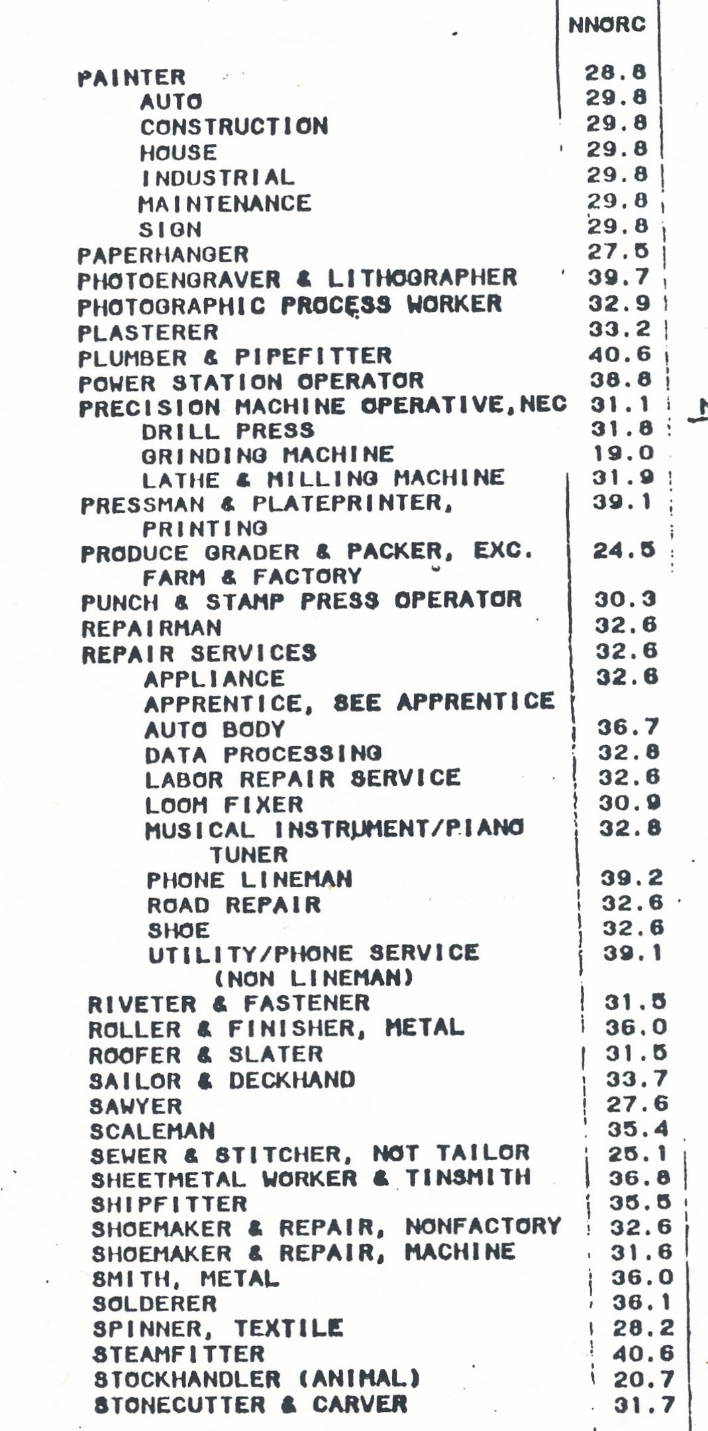 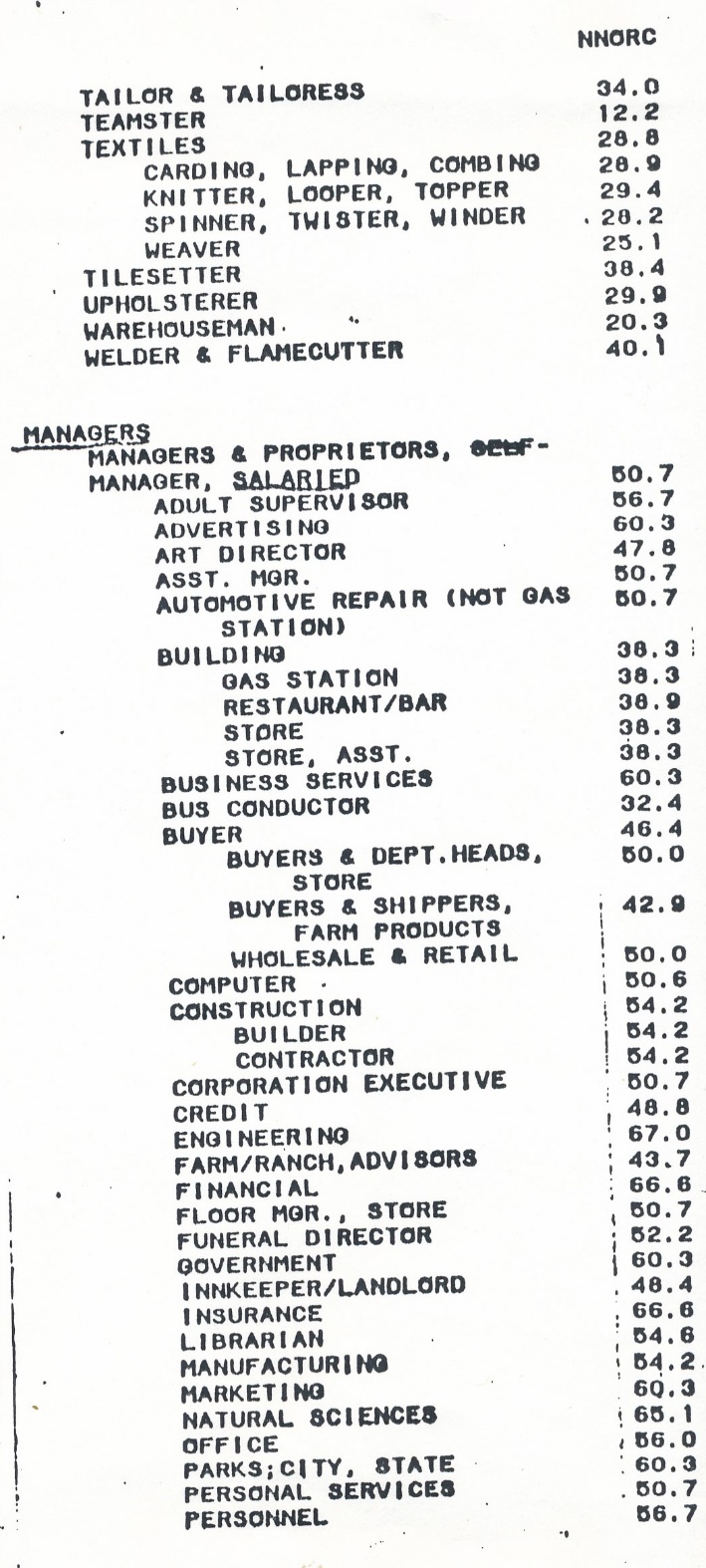 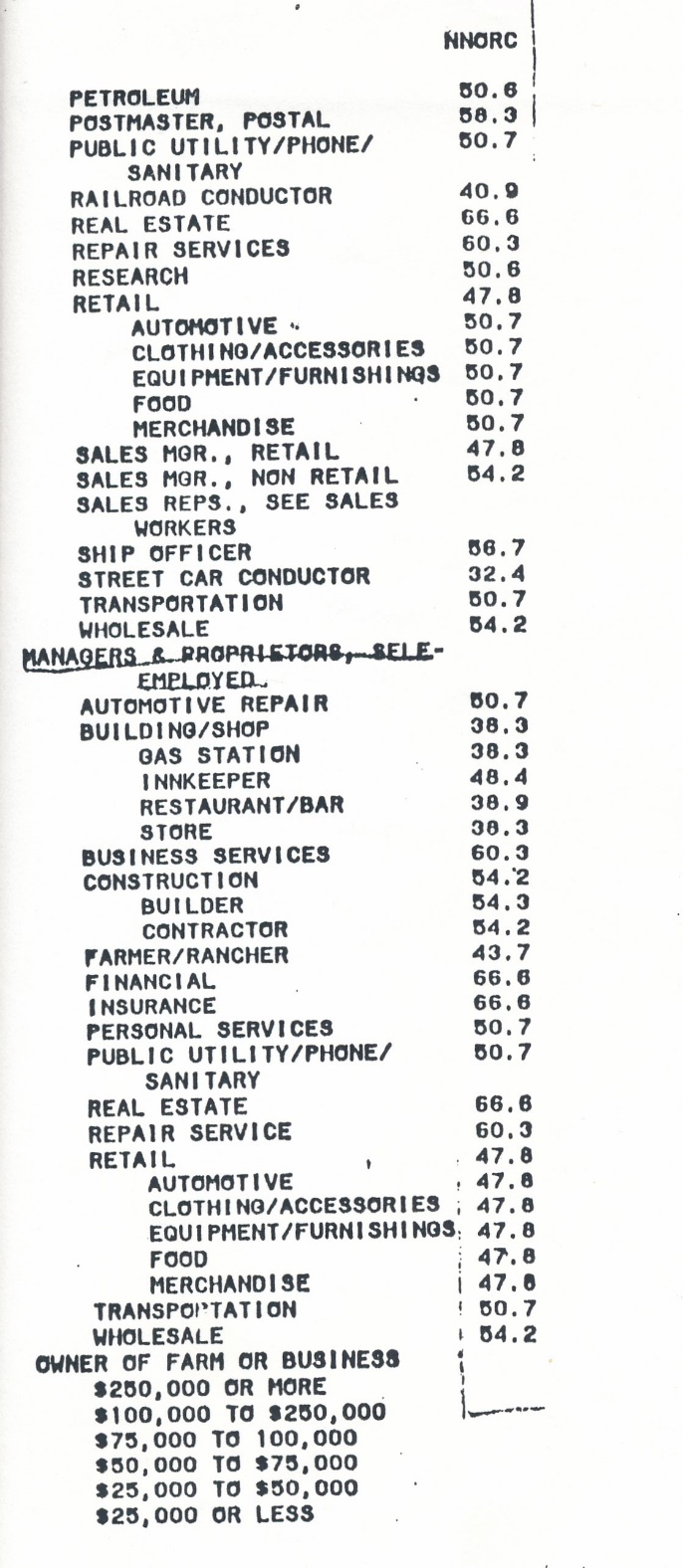 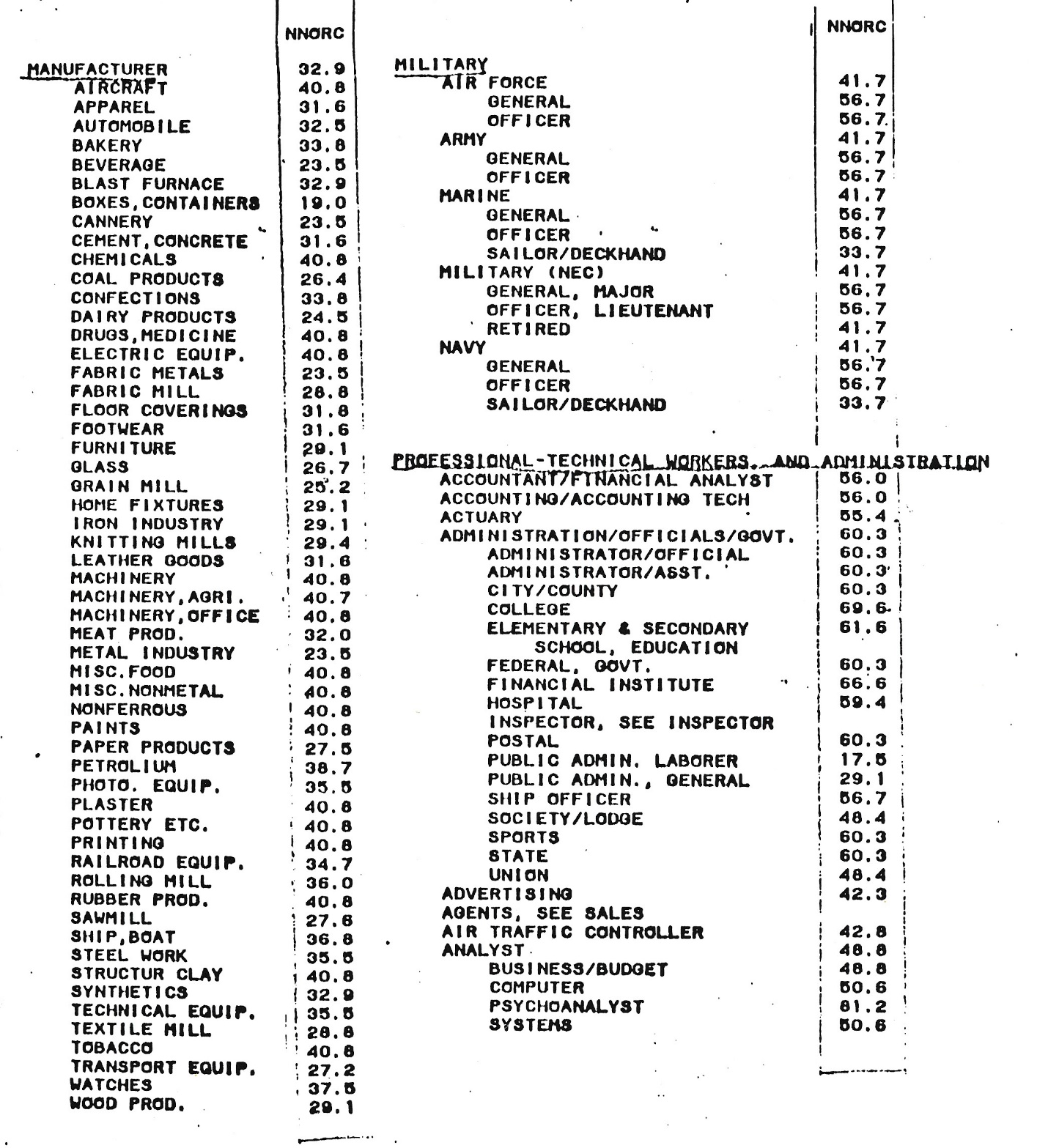 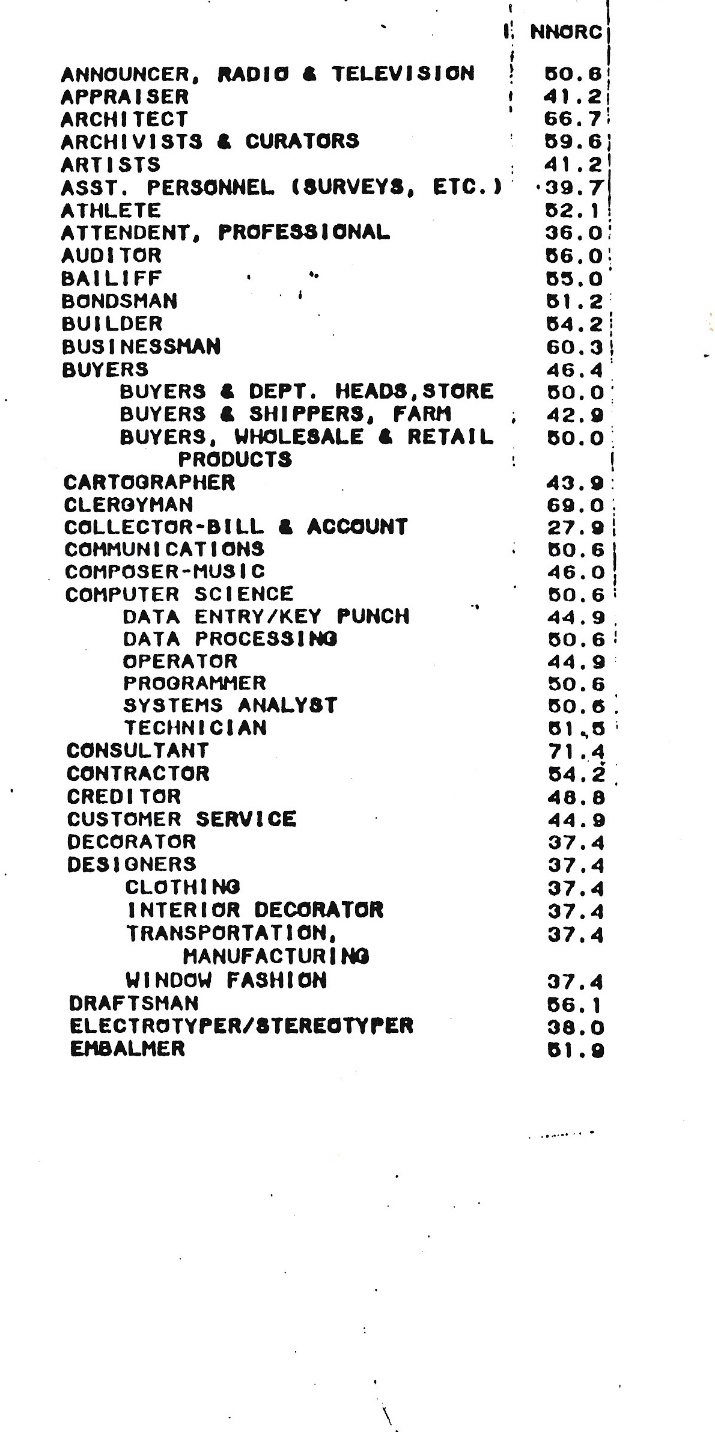 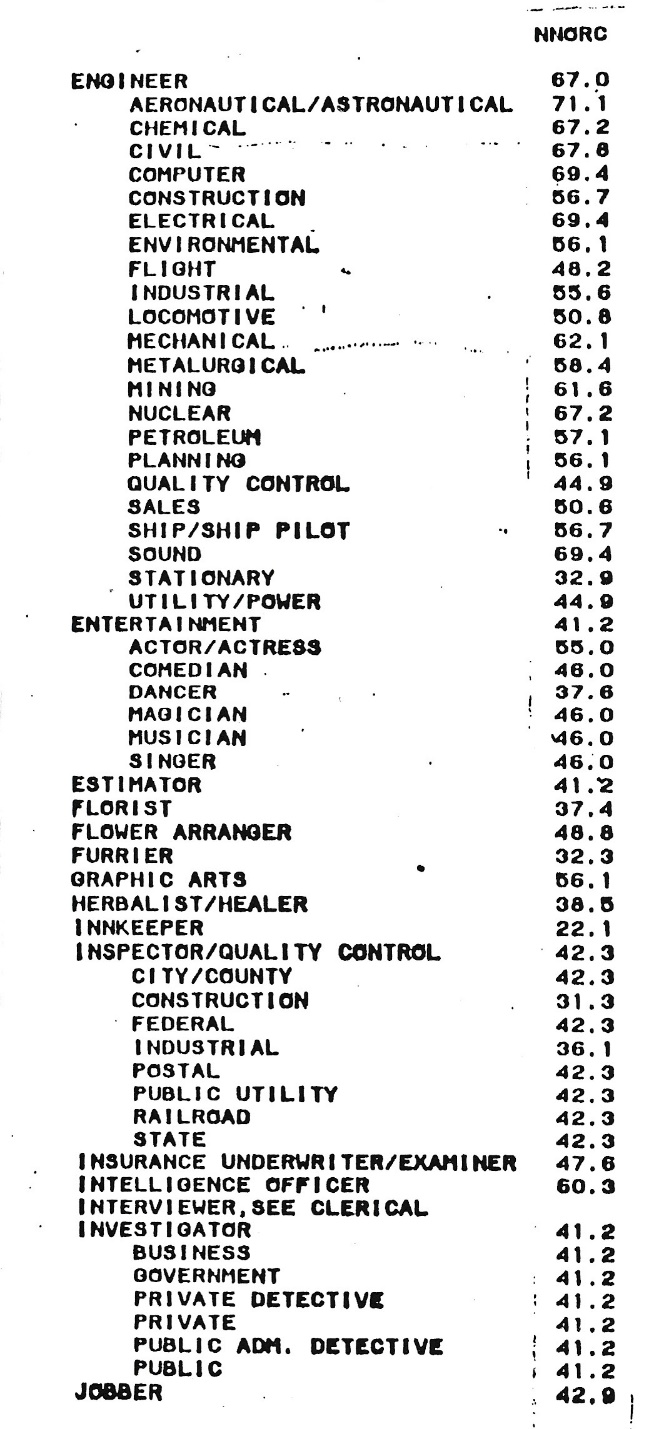 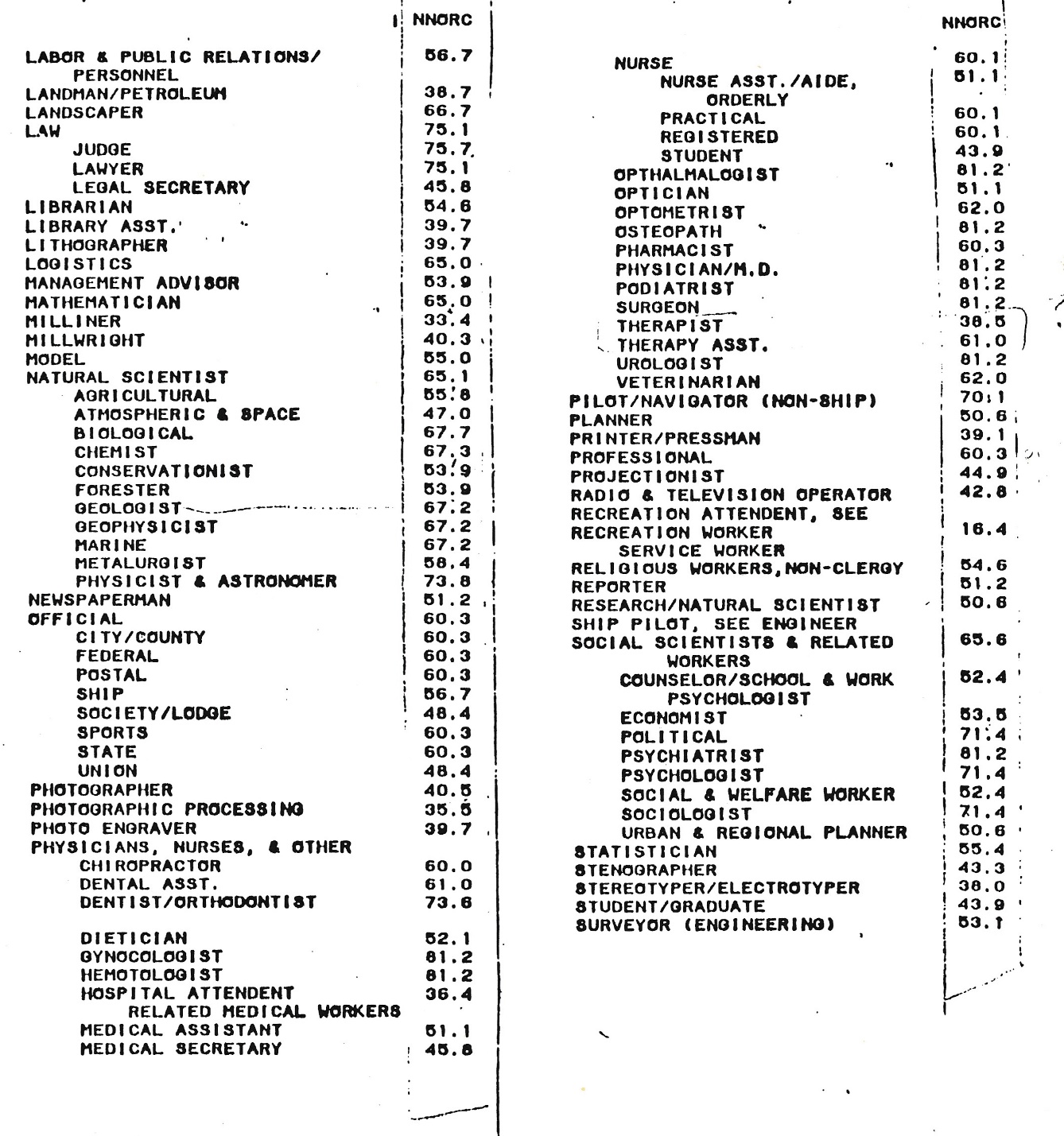 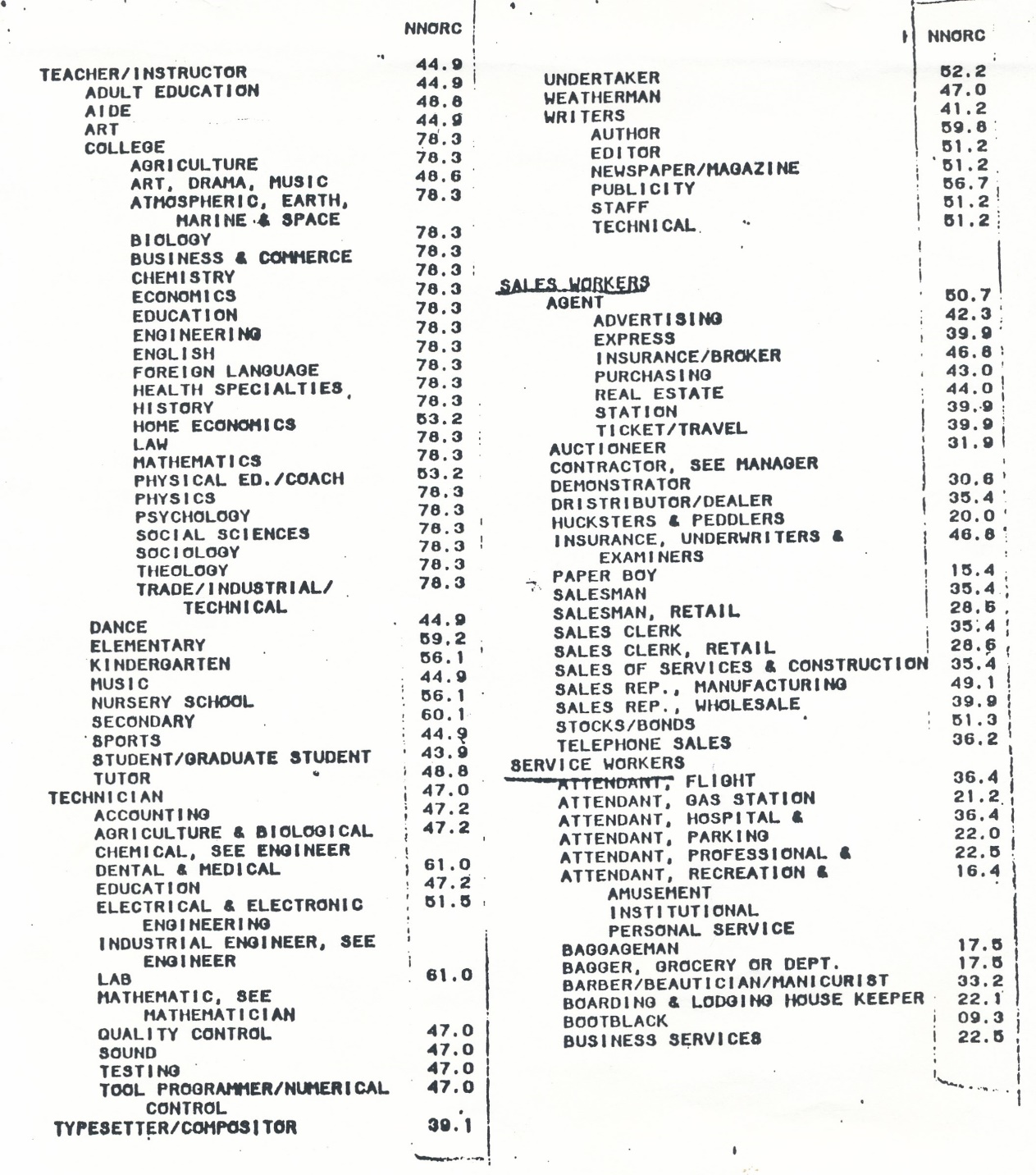 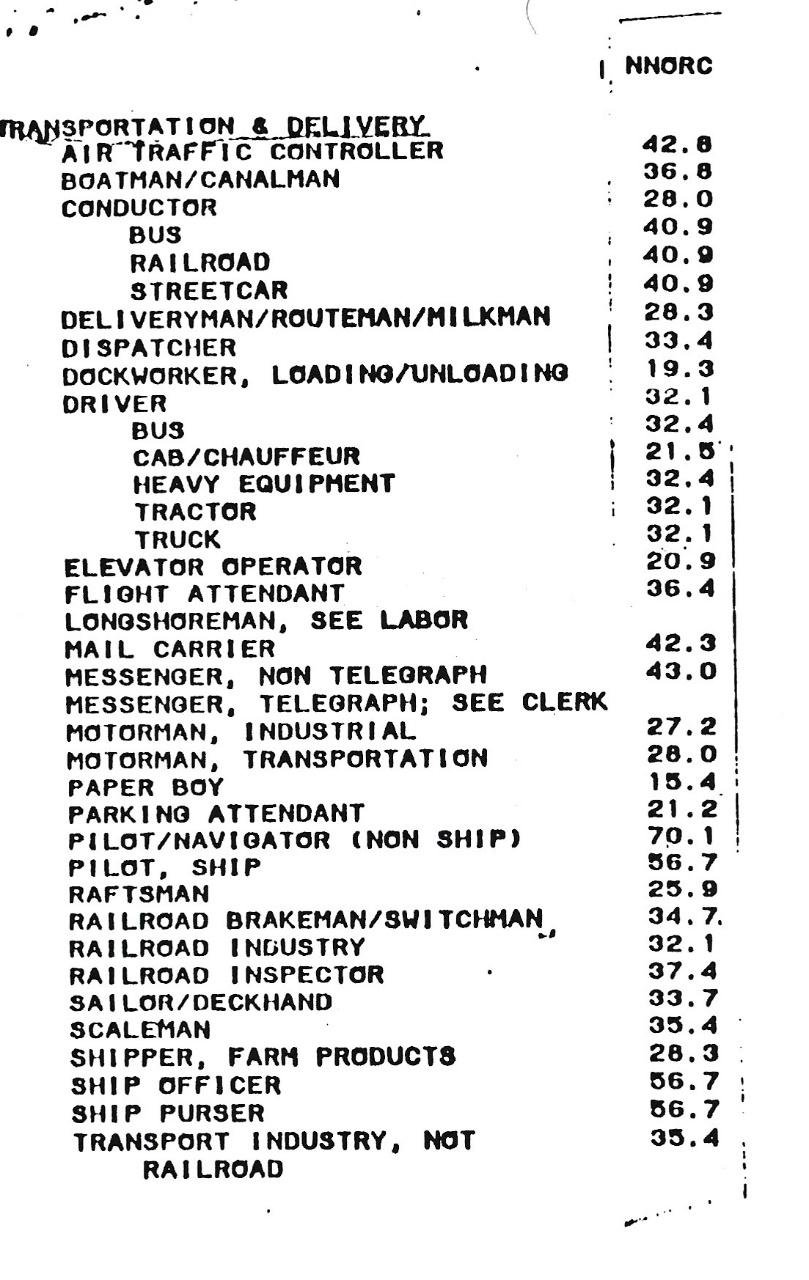 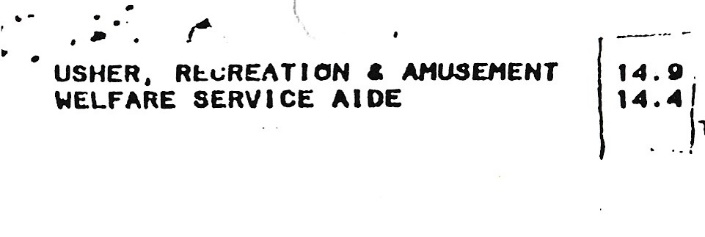 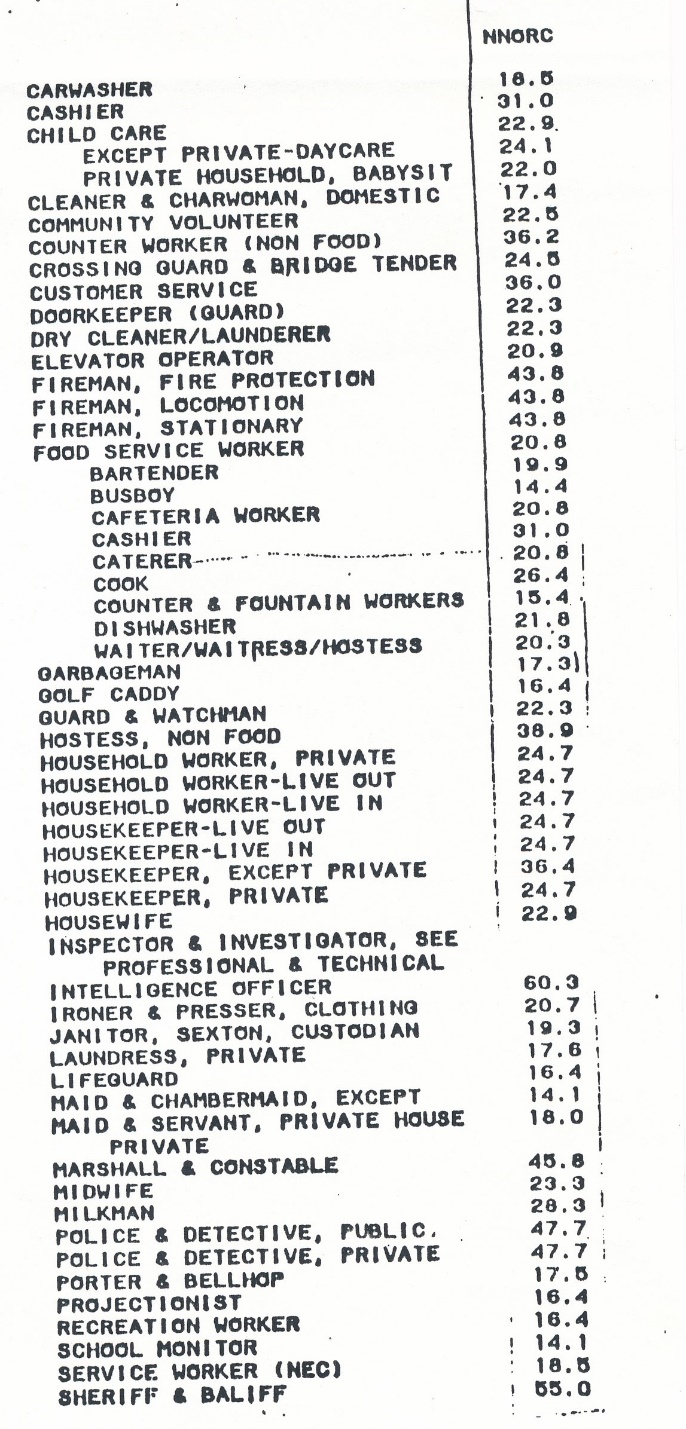 